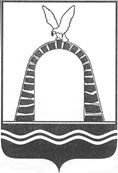 АДМИНИСТРАЦИЯ ГОРОДА БАТАЙСКАПОСТАНОВЛЕНИЕот 15.03.2023 № 612г. БатайскОб утверждении Правил проведения эвакуационныхмероприятий при угрозе возникновения иливозникновении чрезвычайных ситуаций природногои техногенного характера на территории города БатайскаВ соответствии с подпунктом «т» статьи 10 Федерального закона Российской Федерации от 21.12.1994 № 68-ФЗ «О защите населения и территорий от чрезвычайных ситуаций природного и техногенного характера», постановлением правительства Российской Федерации от 19.09.2022 № 1654 «Об утверждении Правил проведения эвакуационных мероприятий при угрозе возникновения или возникновении чрезвычайных ситуаций природного и техногенного характера», Администрация города Батайска постановляет:1. Утвердить:1.1. Правила проведения эвакуационных мероприятий при угрозе возникновения или возникновении чрезвычайных ситуаций природного и техногенного характера на территории города Батайска в согласно приложению № 1 к настоящему постановлению;1.2. Перечень должностных лиц, по решению которых могут проводится эвакуационные мероприятия при угрозе возникновения или возникновении чрезвычайных ситуаций природного и техногенного характера на территории города Батайска согласно приложению № 2 к настоящему постановлению.2. Рекомендовать руководителям организаций, учреждений города Батайска, вне зависимости от формы собственности, принять локальные правовые акты определяющие Правила проведения эвакуационных мероприятий при угрозе возникновения или возникновении чрезвычайных ситуаций природного и техногенного характера на территории объекта.3. Настоящее постановление разместить на официальном сайте Администрации города Батайска.4. Контроль за исполнением настоящего постановления возложить на заместителя главы Администрации города Батайска по внутренней политике Ермилову Т.Г.Глава Администрации города Батайска								      Р.П. ВолошинПостановление вноситМБУ «Управление гражданскойзащиты города Батайска»Правилапроведения эвакуационных мероприятий при угрозе возникновения или возникновении чрезвычайных ситуаций природного и техногенного характера на территории города Батайска1. 	Настоящие Правила устанавливают порядок проведения эвакуационных мероприятий при угрозе возникновения или возникновении чрезвычайных ситуаций природного и техногенного характера на территории города Батайска (далее соответственно эвакуационные мероприятия, чрезвычайные ситуации).2. 	В целях настоящих Правил под эвакуационными мероприятиями понимаются действия по перемещению граждан Российской Федерации, иностранных граждан и лиц без гражданства, находящихся на территории города Батайска (далее - население), материальных и культурных ценностей с территории, на которой существует угроза возникновения чрезвычайной ситуации, или из зоны чрезвычайной ситуации в район (место), расположенный за пределами воздействия поражающих факторов источника чрезвычайной ситуации (далее - безопасный район (место)).3. Проведение эвакуационных мероприятий осуществляется в целях:спасения жизни и сохранения здоровья людей, находящихся на территориях, на которых существует угроза возникновения чрезвычайных ситуаций, или в зонах чрезвычайных ситуаций;снижения материальных потерь при чрезвычайных ситуациях;сохранения материальных и культурных ценностей при чрезвычайных ситуациях.4. Основными принципами проведения эвакуационных мероприятий являются:планирование и подготовка маршрутов эвакуации, мест размещения населения, материальных и культурных ценностей в безопасных районах (местах);приоритетное использование транспортных средств для проведения эвакуационных мероприятий;обеспечение охраны общественного порядка и сохранение имущества населения в зонах чрезвычайных ситуаций при проведении эвакуационных мероприятий и в безопасных районах (местах);обеспечение возвращения граждан в места постоянного проживания, а также материальных и культурных ценностей в места постоянного хранения после устранения угрозы возникновения чрезвычайной ситуации или ликвидации чрезвычайной ситуации;информирование населения о ходе аварийно-спасательных и других неотложных работ.Эвакуационные мероприятия и вопросы взаимодействия между органами государственной власти, Администрацией города и организациями при их проведении отражаются в соответствующих планах действий по предупреждению и ликвидации чрезвычайных ситуаций.Эвакуационные мероприятия проводятся при наличии угрозы жизни и здоровью людей, возникновения материальных потерь при чрезвычайной ситуации на основании решений руководителей организаций и комиссии по предупреждению и ликвидации чрезвычайных ситуаций и обеспечению пожарной безопасности города Батайска.В случаях, требующих незамедлительного решения, эвакуационные мероприятия при угрозе возникновения или возникновении чрезвычайных ситуаций могут проводиться по решению должностных лиц, указанных в приложение 2 к настоящему постановлению и определенных Комиссией по предупреждению и ликвидации чрезвычайных ситуаций и обеспечению пожарной безопасности города Батайска.В решении руководителя организации, либо в муниципальном правовом акте, принимаемом Администрацией города Батайска на основании решения соответствующих комиссий о проведении эвакуационных мероприятий, определяются в том числе:места сбора и (или) посадки на транспорт эвакуируемого населения для перевозки (вывода) в безопасные районы (места), а также перечень материальных и культурных ценностей, вывозимых (выносимых) за пределы воздействия поражающих факторов источника чрезвычайной ситуации;маршруты эвакуации, способы и сроки перевозки (вывода) населения, вывоза (выноса) материальных и культурных ценностей с территории, на которой существует угроза возникновения чрезвычайной ситуации, или из зоны чрезвычайной ситуации;перечень транспортных средств, привлекаемых для проведения эвакуационных мероприятий;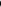 перечень развертываемых пунктов временного размещения и питания в безопасных районах (местах), места хранения вывозимых выносимых) материальных и культурных ценностей.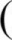 При принятии решения о проведении эвакуационных мероприятий при угрозе возникновения или возникновении чрезвычайных ситуаций на территориях Администрация города Батайска:осуществляет оповещение населения о проведении эвакуационных мероприятий, маршрутах и способах проведения эвакуационных мероприятий;организует перевозку (вывод) населения, вывод (вынос) материальных и культурных ценностей в безопасные районы (места);предоставляет эвакуированным гражданам пункты временного размещения и питания, в которых осуществляются медицинское обеспечение, обеспечение коммунально-бытовыми услугами и предметами первой необходимости, информационно-психологическая поддержка.Проведение эвакуационных мероприятий обеспечивается:при угрозе возникновения или возникновении чрезвычайных ситуаций федерального и межрегионального характера - Правительством Российской Федерации,при угрозе возникновения или возникновении чрезвычайных ситуаций регионального и межмуниципального характера - исполнительным органом Ростовской области;при угрозе возникновения или возникновении чрезвычайных ситуаций муниципального характера – Администрацией города Батайска.При принятии решения о проведении эвакуационных мероприятий в отношении работников федеральных органов исполнительной власти государственных корпораций и иных организаций, а также граждан, находящихся на объектах указанных органов, корпораций и организаций, при угрозе возникновения или возникновении чрезвычайных ситуаций на этих объектах федеральные органы исполнительной власти, государственные корпорации и иные организации:осуществляют оповещение работников и граждан, находящихся на объектах указанных органов, корпораций и организаций, о проведении эвакуационных мероприятий, маршрутах и способах проведения эвакуационных мероприятий;организуют вывод (перевозку) работников и граждан, находящихся на объектах указанных органов, корпораций и организаций, в безопасные районы (места), а также при необходимости вынос (вывоз) материальных и культурных ценностей за пределы воздействия поражающих факторов источника чрезвычайной ситуации.Отдел Министерства внутренних дел Российской Федерации по городу Батайску:осуществляет охрану общественного порядка и обеспечение общественной безопасности в местах сбора (посадки) эвакуируемого населения, при его перевозке (выводе) в безопасные районы (места) и в пунктах временного размещения и питания;принимает меры по охране имущества, оставшегося без присмотра;временно ограничивает или запрещает дорожное движение, изменяет организацию движения на отдельных участках дорог в целях создания необходимых условий для безопасного движения транспортных средств и пешеходов на маршрутах эвакуации.Отдел вневедомственной охраны по городу Батайску ФГКУ «Управление вневедомственной охраны войск национальной гвардии Российской Федерации по Ростовской области» участвуют в охране общественного порядка и обеспечении общественной безопасности в местах сбора (посадки) эвакуируемого населения и в пунктах временного размещения и питания.Начальник общего отделаАдминистрации города Батайска                                            В.С. МирошниковаПереченьдолжностных лиц, по решению которых могут проводится эвакуационные мероприятия при угрозе возникновения или возникновении чрезвычайных ситуаций природного и техногенного характера  на территории города Батайска (в случаях требующих незамедлительного решения)Начальник общего отделаАдминистрации города Батайска                                            В.С. МирошниковаПриложение № 1к постановлениюАдминистрациигорода Батайскаот 15.03.2023 № 612оПриложение № 2к постановлениюАдминистрации города Батайскаот 15.03.2023 № 612оВолошинРоман Петрович-глава Администрации города Батайска, председатель комиссии по предупреждению и ликвидации чрезвычайных ситуаций и обеспечению пожарной безопасности города БатайскаЕрмиловаТатьяна Геннадьевна-заместитель главы Администрации города Батайска по внутренней политике, первый заместитель председателя комиссии по предупреждению и ликвидации чрезвычайных ситуаций и обеспечению пожарной безопасности города Батайска